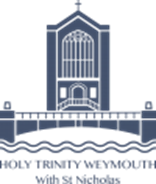 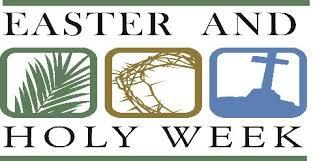 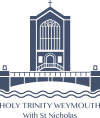 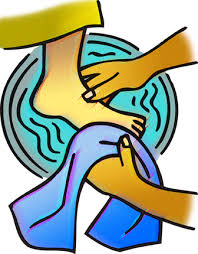 Maundy Thursday (1st April)Sung Eucharist of the Lords Supper and Watch at the Altar of Repose (ONLINE ONLY)Youtube/Facebook channels orChurch website: www.holytrinityweymouth.orgHOLY TRINITY CHURCH OPEN FOR EASTER WORSHIPPlease follow HANDS – FACE - SPACE instructions                                                                      Book to attend 07396627753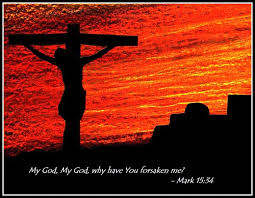 GOOD FRIDAY (2nd April)2.30pm LITURGY OF THE DAY                                                 LIVE broadcast from Holy Trinity churchWorship with us on Holy Trinity Facebook pageEASTER DAY (3rd April)8am Said Eucharist10am The Easter ceremonies PARISH EUCHARIST OF THE RESURRECTIONLIVE broadcast from Holy Trinity church.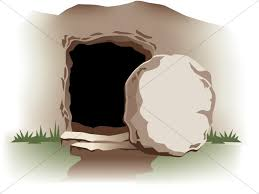 Worship with us on Holy Trinity Facebook page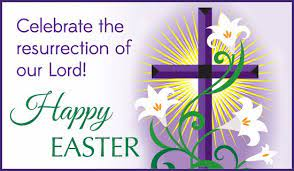 Please note that those NOT ATTENDING CHURCH can watch our services live or on our Youtube/ Facebook and website channels at your convenience.                                                        WEBSITE ADDRESS                                                                                  www.holytrinityweymouth.org